光暉會刊 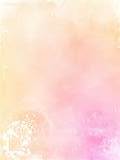  NO64                                                                  2018年3月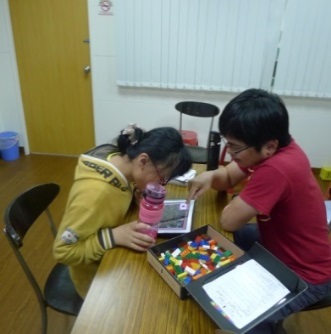 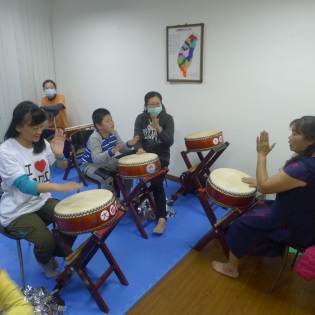 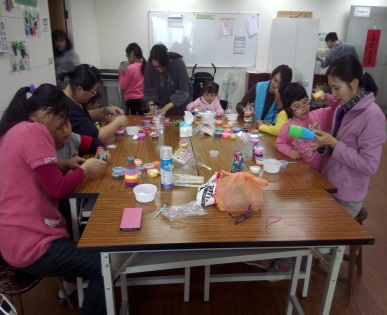 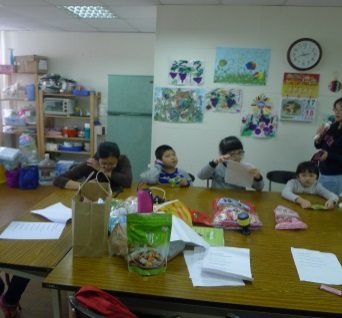 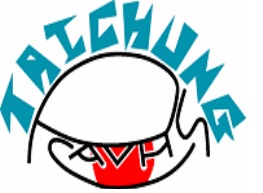 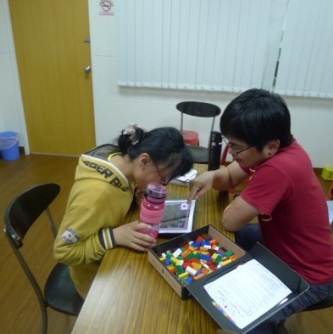 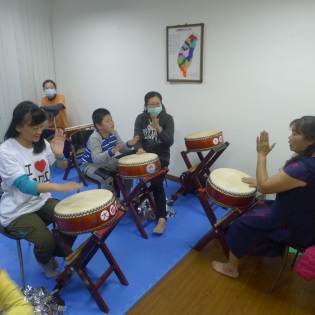 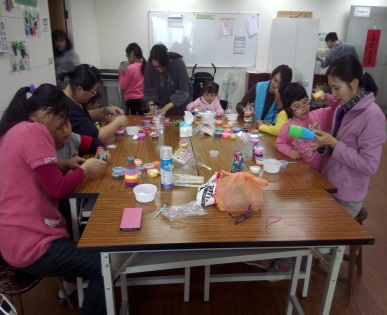 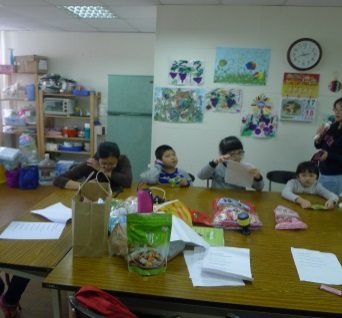 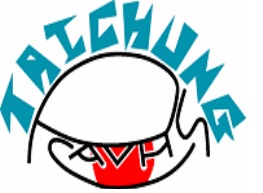    發行單位:社團法人台中市視障者關懷協會(立案字號:第2-05-282號)   單位地址：40667台中市北屯區文心路四段955號5樓之2                                      電    話：（04）2242-0506               傳    真：（04）2242-0507                                     電子信箱：via.sp@msa.hinet.net           Facebook:  中視協   官網: http://www.pcavhs.org.tw    理事長:黃國偉                          編輯:中視協服務概況本會於民國九十年成立，原名為「社團法人台中市視障生家長協會」，服務對象為學齡中的視障生，除了爭取視障孩童教育權益與福利外，也提供視障生各項技能的學習課程。本會為提供視障者更完善的服務，於民國102年正式更名為「社團法人臺中市視障者關懷協會」，將服務拓廣到各年齡層的視障者及視多障者，這十七年來，承蒙各界的愛心捐助與支持，方能長期深耕於視障領域，讓視障者得以學習獨立自主技能並能運用所學融入社會。107年服務概況:一，參與適性輔導安置會議:    本會為台中市唯一視障生家長成立的協會，長期參與台中市適性輔導安置會議，讓視障生能進行融合教育，擁有更多元的學習選擇，提升社會參與，對未來就業也能有更多元的選擇及發展。二.個別課程:1.視知覺課程；感謝台新銀行公益慈善基金會    視知覺是為低視能(弱視)及全盲(具光覺)的視障者所開設課程，透過各種活動及道具，訓練視障者視覺、聽覺、觸覺等感官，以及手眼協調、反應速度，搜索等能力。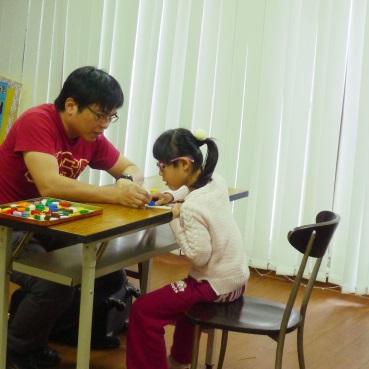 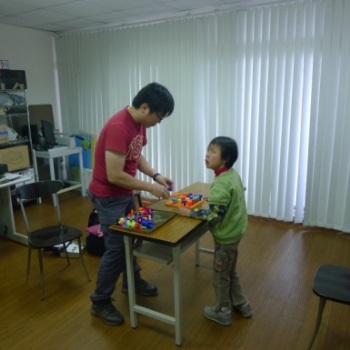 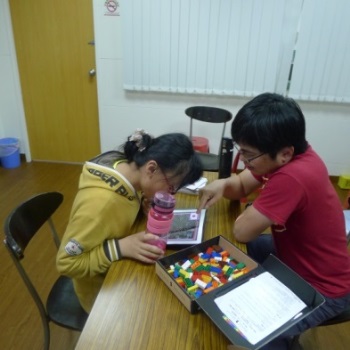 三.團體課程:感謝普立爾文教基金會多年贊助1.太鼓律動課:透過打擊訓練視障者對於節奏、弦律的認識，以及手部肌肉訓練，同時學習在團隊活動的互動，增強自信心與建立成就感。2.親子美勞課:透過搓捏黏土，訓練視障者觸覺感官以及形狀認識，跳脫平面創作思考，啟發藝術發展的多元性。3.英文歌唱課:透過歌曲學習外語，並運用實物(如茶壺、衣服)讓視障者透過觸覺了解單字所代表的意思，同時提升視障孩子開口的勇氣。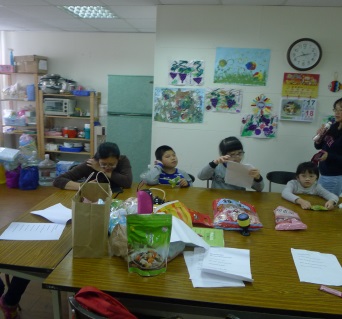 四.視障按摩推廣活動:感謝勞工局、北屯區公所贊助為提升視障按摩師的能見度，提升視障者工作機會，積極參與勞工局舉辦的各項活動。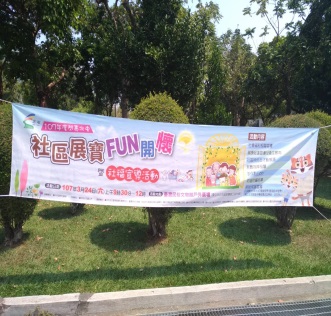 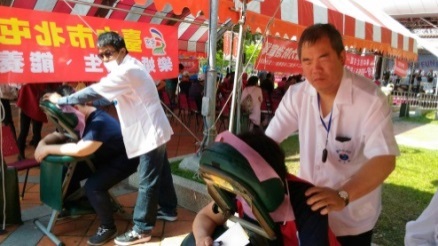 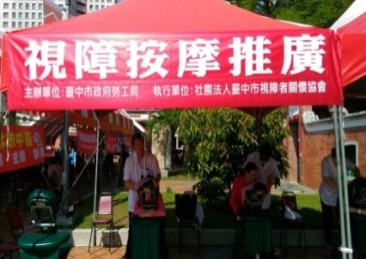 芬芳錄                   您的關懷，是幫助孩子們邁向未來的基石您的協助，能讓視障者看到光明的未來!小小的愛心，會成為巨大的力量與我們一同開創孩子們的道路吧!106年10月信用卡袁靜慧500張嘉華300余琪蕙500郭秋美500周定華300106年10月信用卡陳秀慧200劉明璇300106年10月現金捐款吳政姿500鄭淑婷500莊仁彰500曹美芳500普立爾12000106年10月劃撥馬康雄2000歐都納7200106年11月信用卡袁靜慧500張嘉華300余琪蕙500郭秋美500周定華300106年11月信用卡陳秀慧200劉明璇300106年11月現金捐款朱老師100000莊仁彰700曹美芳500吳玫姿500周素杏10000106年11月現金捐款鄭淑婷500106年11月劃撥馬康雄2000顏宇佑500陳煒杰2000黃瓊慧2000石錫清2300106年11月劃撥莊美惠1800黃小美1200郭怡芳1000蔡素玲1300黃啟宗5950106年12月信用卡袁靜慧500張嘉華300余琪蕙500郭秋美500106年12月信用卡陳秀慧200劉明璇300周定華300106年12月現金捐款丁千雲800林陵三10000劉舒甄4000趙彗閒3000曹美芳500106年12月現金捐款廖晁億2000蔡清文3000鄭淑婷500吳玫姿500莊仁彰700106年12月劃撥馬康雄2000楊采溱500吳寶燕1200黃百聖3773107年1月現金捐款林雨青700王玉琴500賴淑麗500賴姿如500107年1月現金捐款林詩珊700董麗雲4000朱淑惠500王仁蒼2500107年1月劃撥陳瀅世3000馬康雄2000劉和馨300張鳳梅500沈思源1000107年1月劃撥陳煒杰2000洪君浩然11500107年2月信用卡袁靜慧500張嘉華300余琪蕙500郭秋美500107年2月信用卡陳秀慧200劉明璇300周定華300107年2月劃撥和雅居8000馬康雄3000羅賀元500楊采溱500♡您可選擇以下的方式來幫助視障朋友。感謝您！♡您可選擇以下的方式來幫助視障朋友。感謝您！♡您可選擇以下的方式來幫助視障朋友。感謝您！♡愛心捐獻～金額不論多寡，本會均開立收據以供抵稅。♡愛心捐獻～金額不論多寡，本會均開立收據以供抵稅。♡愛心捐獻～金額不論多寡，本會均開立收據以供抵稅。※ 贊助種類：□ 顧問□ 愛心股東□ 自由奉獻10,000 (年)1,000 (月)*不限金額※ 捐款方式：□ 郵撥帳號：２２４７７０１０※ 戶    名：臺中市視障者關懷協會□ 信用卡捐款：1. 請親筆填寫下列表格。      電    話：（04）2242-0506       傳    真：（04）2242-0507 ※ 捐款方式：□ 郵撥帳號：２２４７７０１０※ 戶    名：臺中市視障者關懷協會□ 信用卡捐款：1. 請親筆填寫下列表格。      電    話：（04）2242-0506       傳    真：（04）2242-0507 ※ 捐款方式：□ 郵撥帳號：２２４７７０１０※ 戶    名：臺中市視障者關懷協會□ 信用卡捐款：1. 請親筆填寫下列表格。      電    話：（04）2242-0506       傳    真：（04）2242-0507 臺中市視障者關懷協會《信用卡捐款授權書》臺中市視障者關懷協會《信用卡捐款授權書》臺中市視障者關懷協會《信用卡捐款授權書》持卡人資料□VISA  □MASTER  □JCB  □聯合信用卡  □其他姓      名：                        身份證字號：信用卡簽名：                        有效期限：西元        年        月止信用卡卡號：                        發卡銀行：捐款人資料捐款日期：民國      年      月      日起（若有效期限到期，本會將自動為您延展；若要停止捐款，請來電告知。）繳費方式：□每月扣繳　　□單次扣繳捐款金額：新台幣              元（每次扣繳金額）收據抬頭：                                   （公司抬頭請加統一編號）收據地址：聯絡電話：(O)                (H)               行動電話：收據寄發方式：□每月固定寄發　　□每年底統一寄發備註：當信用卡到期時，再寄一份授權書給我。□需要　 □不需要（請勾選）持卡人資料□VISA  □MASTER  □JCB  □聯合信用卡  □其他姓      名：                        身份證字號：信用卡簽名：                        有效期限：西元        年        月止信用卡卡號：                        發卡銀行：捐款人資料捐款日期：民國      年      月      日起（若有效期限到期，本會將自動為您延展；若要停止捐款，請來電告知。）繳費方式：□每月扣繳　　□單次扣繳捐款金額：新台幣              元（每次扣繳金額）收據抬頭：                                   （公司抬頭請加統一編號）收據地址：聯絡電話：(O)                (H)               行動電話：收據寄發方式：□每月固定寄發　　□每年底統一寄發備註：當信用卡到期時，再寄一份授權書給我。□需要　 □不需要（請勾選）持卡人資料□VISA  □MASTER  □JCB  □聯合信用卡  □其他姓      名：                        身份證字號：信用卡簽名：                        有效期限：西元        年        月止信用卡卡號：                        發卡銀行：捐款人資料捐款日期：民國      年      月      日起（若有效期限到期，本會將自動為您延展；若要停止捐款，請來電告知。）繳費方式：□每月扣繳　　□單次扣繳捐款金額：新台幣              元（每次扣繳金額）收據抬頭：                                   （公司抬頭請加統一編號）收據地址：聯絡電話：(O)                (H)               行動電話：收據寄發方式：□每月固定寄發　　□每年底統一寄發備註：當信用卡到期時，再寄一份授權書給我。□需要　 □不需要（請勾選）